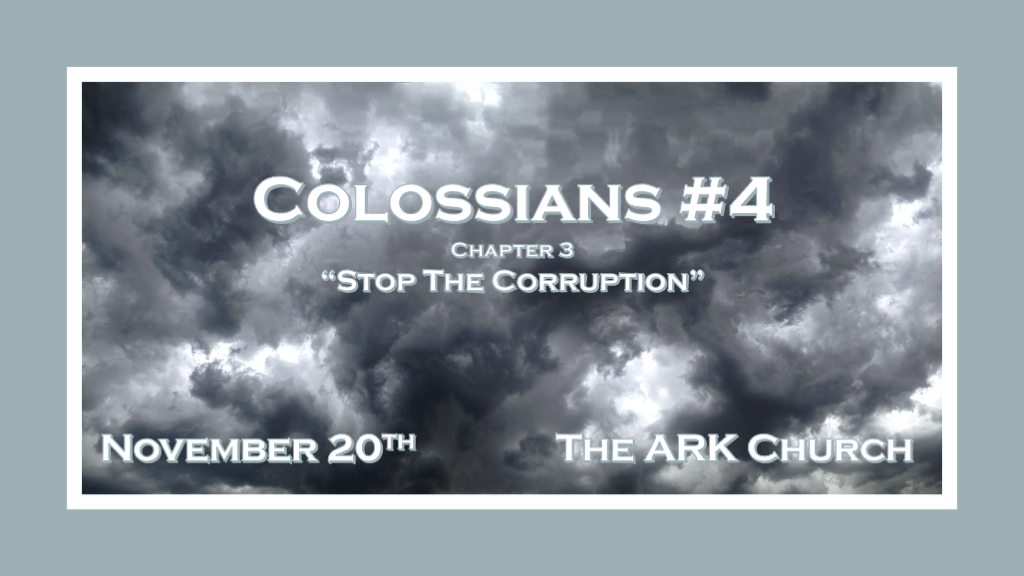 *Is it possible to live a life beyond corruption?*Colossians3:1  If then you were raised with Christ, seek those things which are above, where Christ is, sitting at the right hand of God. 2 Set your mind on things above, not on things on the earth. 3 For you died, and your life is hidden with Christ in God. 4 When Christ who is our life appears, then you also will appear with Him in glory.5 Therefore put to death your members which are on the earth: fornication, uncleanness (impurity), passion (lust), evil desire, and covetousness (greed), which is idolatry. 6 Because of these things the wrath of God is coming upon the sons of disobedience, 7 in which you yourselves once walked when you lived in them.8 But now you yourselves are to put off all these: anger, wrath, malice, blasphemy, filthy language out of your mouth. 9 Do not lie to one another, since you have put off the old man with his deeds, 10 and have put on the new man who is renewed in knowledge according to the image of Him who created him, 11 where there is neither Greek nor Jew, circumcised nor uncircumcised, barbarian, Scythian, slave nor free, but Christ is all and in all.V:1-4 Our hearts and minds play a tandem role for freedom, which one leads us?If you want to live in the power of the resurrection you will allow your mind to be reset.If you do want to live a toss about life, you will allow this world to set your thinking.If you want a life of freedom surrender your heart to Jesus when He appears we will join him.V:5-7 Our human nature must be dealt with what kind of radical action?V:5 Put to death we don’t take these things to a place of judgment or review.When something is dead it doesn’t speak, act, or get hungry!	       God’s wrath is coming because of these things. Let that sink in.V:8-11 We must understand they are spirits/attitudes looking to attach to us. We must not allow them. Some are demonic, others are attitudes of this world and culture. Are you putting on dirty clothes spiritually?*Corruption is defeated as the Holy Spirit transforms us.*Colossians 3:12  Therefore, as the elect of God, holy and beloved, put on tender mercies, kindness, humility, meekness, longsuffering; 13 bearing with one another, and forgiving one another, if anyone has a // against another; even as Christ forgave you, so you also must do. 14 But above all these things put on love, which is the bond of perfection. 15 And let the peace of God rule in your hearts, to which also you were called in one body; and be thankful. 16 Let the word of Christ dwell in you richly in all wisdom, teaching and admonishing one another in psalms and hymns and spiritual songs, singing with grace in your hearts to the Lord. 17 And whatever you do in word or deed, do all in the name of the Lord Jesus, giving thanks to God the Father through Him.V:12-14 Put on the Holy Spirit’s fruit!  Let forgiveness and love be a guide. We should never put on clean clothes on a dirty body.Complaints/Criticisms should stop first, then they should go to Jesus, and then let the work of forgiveness. V:15 The peace of God must rule over the fellowship of believers.  This is not a guaranteed peace as in the removal of conflict but peace in the midst of it.V:16-17 How do we defeat corruption within a fellowship?It starts with worship and it is coated with the protection of wisdom from the Word of God.*The corruption of the family is the enemy’s goal. Spiritual secrets that help. *Colossians 3:18  Wives, submit to your own husbands, as is fitting in the Lord.19 Husbands, love your wives and do not be bitter toward them.20 Children, obey your parents in all things, for this is well pleasing to the Lord.21 Fathers, do not provoke your children, lest they become discouraged.22 Bondservants, obey in all things your masters according to the flesh, not with eyeservice, as men-pleasers, but in sincerity of heart, fearing God. 23 And whatever you do, do it heartily, as to the Lord and not to men, 24 knowing that from the Lord you will receive the reward of the inheritance; for you serve the Lord Christ. 25 But he who does wrong will be repaid for what he has done, and there is no partiality.V:18 Submission is easier when the husband is submitted to God. *The secret is in how you submit!  Be a wife that God would say well done good and faithful wife. V:19 What causes a bitter spirit? Hebrews 12:14-15*The secret is grace!  Showing it is the first step to loving your wife.V:20 Obeying your parents in all things. This open-ended command needs wisdom. Eph. 6:1-2*The secret for it to go well with you and you could have a long life. Follow God’s plan for the family.V:21 Provoke/Hassle/Bait your children. Our children being discouraged is a great tragedy!*The secret is teaching confidence and answering questions with truth, not manipulation. V:22-25 All other people and situations. Do them as unto the Lord.*The secret is wholeheartedness!  Our greatest need is to be sold-out to God’s transforming power.